Windräder nutzen die Energie im Wind auf zwei Arten:
1. Nutzung des _Strömungswiderstandes._____
    Hier werden der (Wind)Strömung  _________querliegende______ Flächen in den Weg gestellt.
    Dadurch entsteht an diesen Flächen ein ________Staudruck___, der diese Flächen wegdrückt.
    Bei sinnvoller ____Anordnung_ dieser Flächen kann man ihre _Bewegungsenergie____ nutzen.Beispiele: Savonius-Rotor				Persische Windmühle
			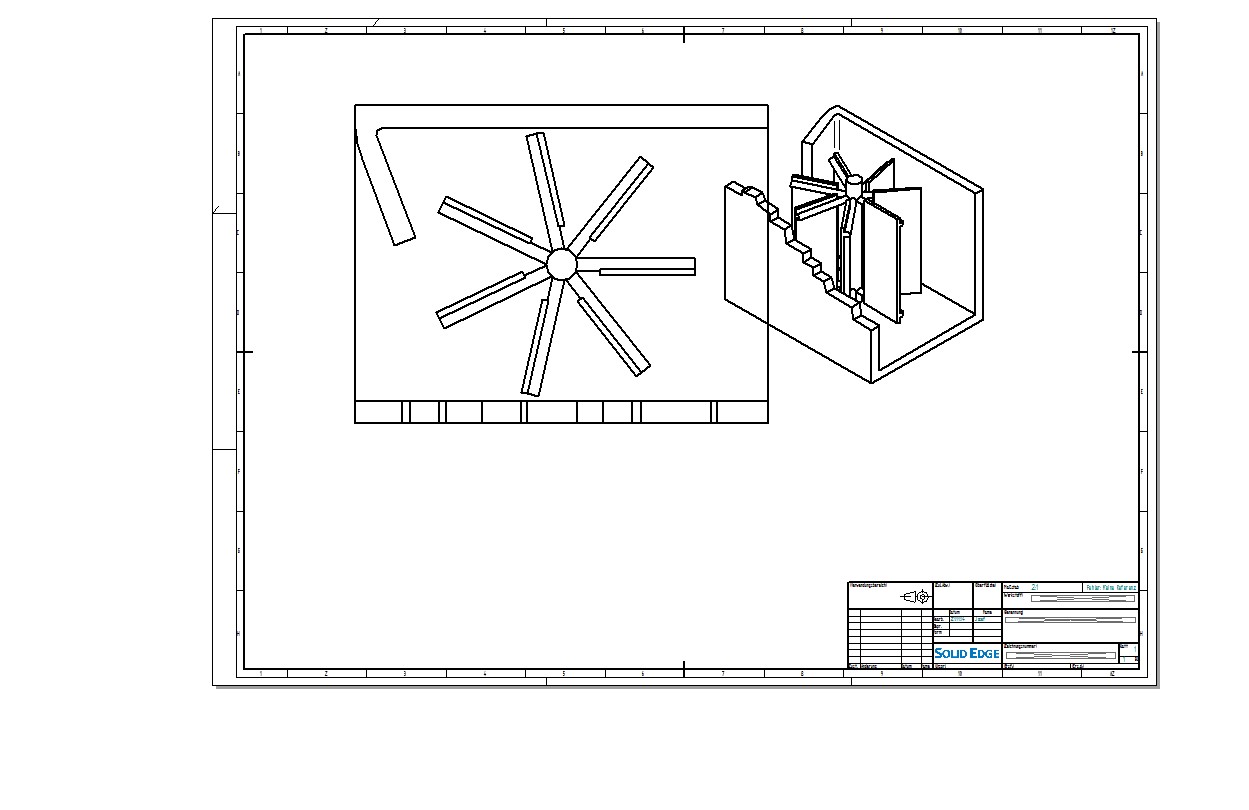 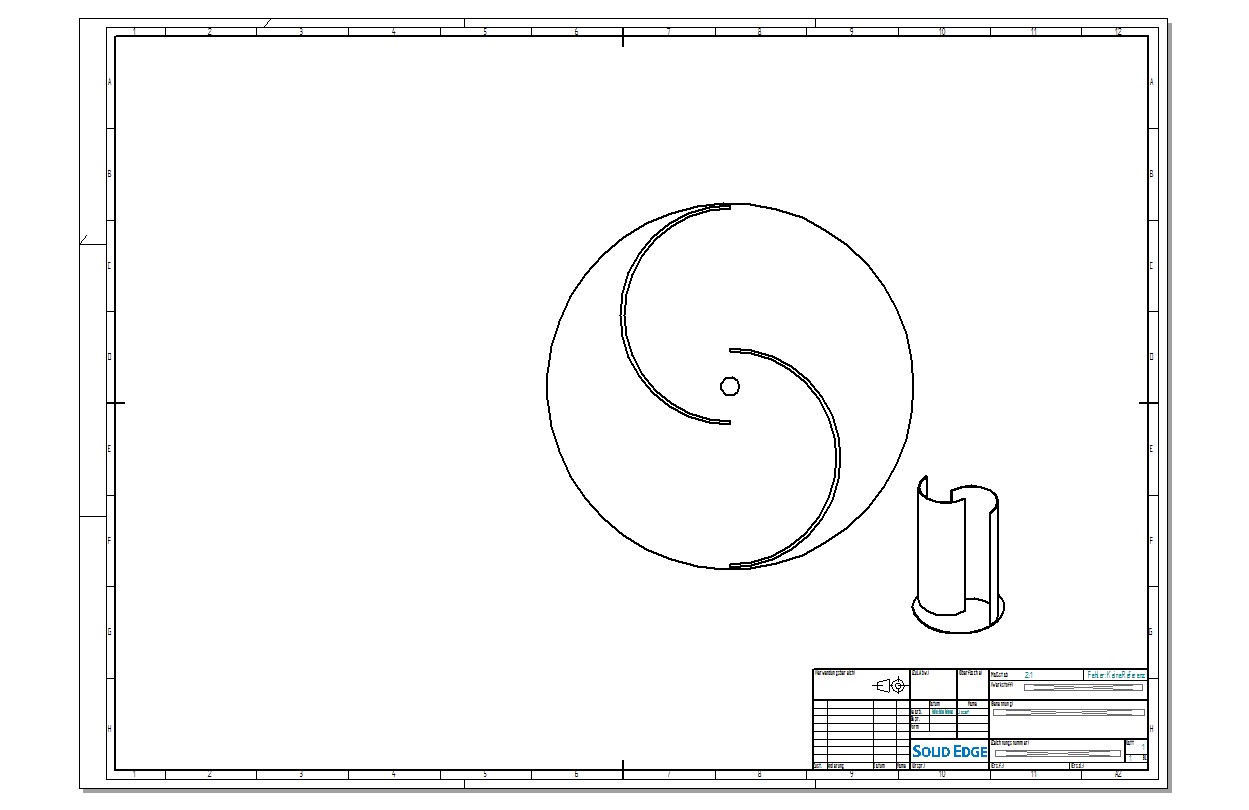 Da der Staudruck nur entsteht, wenn die Strömung auf eine Fläche auftrifft, kann diese nicht dem Wind „davonlaufen“, also schneller als der Wind sein. Die Schnelläufigkeit   (  Lambda  ), das Verhältnis Flügelgeschwindigkeit geteilt durch Strömungsgeschwindigkeit ist also maximal    = 1 .2. Nutzung des    Auftriebseffektes      .
    Hier strömt der Wind      entlang__gewölbter                  Flächen.
  
Strömt der Wind an der _konvexen  Seite des Flügels vorbei ist der Weg   länger    als auf der konkaven  . Dann steigt __die__Strömungsgeschwindigkeit___ und im Gegenzug sinkt _der_Luftdruck.___________ Durch den Druckunterschied entsteht eine       Auftriebskraft
  zur  konvexen  Seite  hin.  Ein Teil davon (    FD   ) sorgt für die Drehbewegung des Windrades. Da die Flügelfläche nicht vom Wind weggeschoben wird ist die Flügelgeschwindigkeit unabhängig von der Windgeschwindigkeit, kann also auch schneller sein. Übliche Schnelläufigkeiten   liegen bei 3 -10, d. h. der Flügel ist viel schneller als der Wind!
Windräder nach dem Auftriebsprinzip    können  dem  Wind  mehr  Energie  entziehen   .